T.C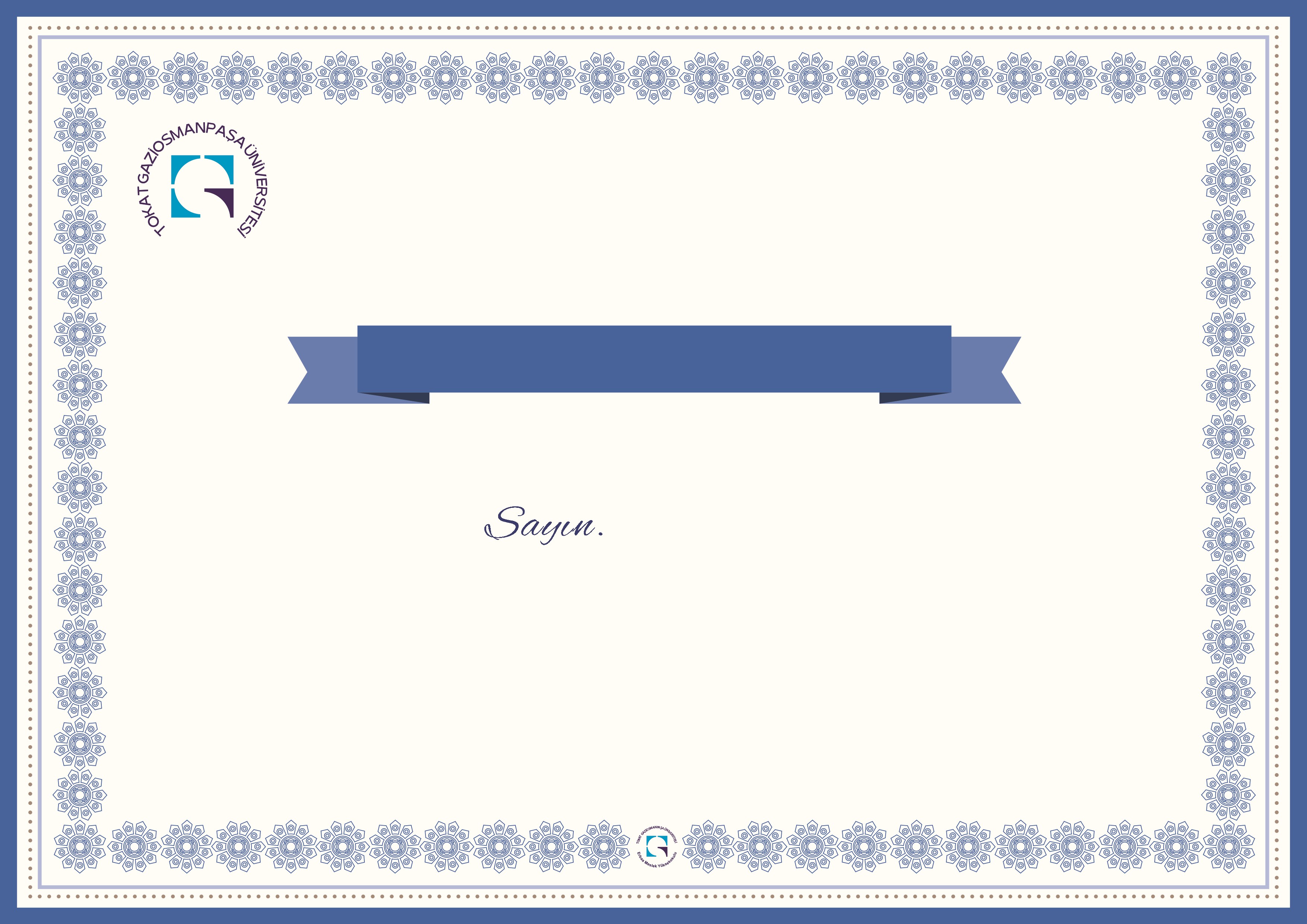 Tokat Gaziosmanpaşa ÜniversitesiErbaa Meslek YüksekokuluKATILIM BELGESİ                    Etkinlik Kategorisi:.....................tarihinde yapılan	etkinliğinekatılım sağladığınız için teşekkür eder,  başarılar dilerim.                                                                                                        Müdür Dr. Öğr. Üyesi İrfan USTA